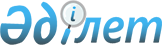 О проведении третьего заседания Межправительственной казахстанско-монгольской комиссии по торгово-экономическому, научно-техническому и культурному сотрудничествуРаспоряжение Премьер-Министра Республики Казахстан от 25 февраля 2004 года N 49-р      В целях активизации взаимовыгодного сотрудничества между Республикой Казахстан и Монголией: 

      1. Агентству Республики Казахстан по миграции и демографии провести с 26 по 27 февраля 2004 года в городе Астане третье заседание Межправительственной казахстанско-монгольской комиссии по торгово-экономическому, научно-техническому и культурному сотрудничеству (далее - Комиссия). 

      2. Министерству иностранных дел Республики Казахстан выделить Агентству Республики Казахстан по миграции и демографии средства для проведения третьего заседания Комиссии, в том числе на проживание членов монгольской делегации в сумме 352500 (триста пятьдесят две тысячи пятьсот) тенге за счет средств, предусмотренных в республиканском бюджете на 2004 год по программе "Представительские затраты". 

      3. Контроль за реализацией настоящего распоряжения возложить на Агентство Республики Казахстан по миграции и демографии.            Премьер-Министр 

 
					© 2012. РГП на ПХВ «Институт законодательства и правовой информации Республики Казахстан» Министерства юстиции Республики Казахстан
				